PRESENTATION DE L’USAC SMBB L’USAC SOMAIN MARCHIENNES BASKET BALL s’emploie à être une école sportive où se côtoient le plaisir de la pratique d’un sport collectif, le basket, l’apprentissage du fair-play et la joie de la réussite en compétition et en groupe. Chacun a le droit de pratiquer le sport qu’il aime !TARIFS ET REGLEMENT TARIFS Une réduction de 5 € par membre est réalisée pour toutes inscriptions multiples (soit 10€ pour 2 inscriptions, 15€ pour 3 etc..) sauf atelier parent/enfant. L’âge se compte au 1er janvier de l’année en cours. (Exemple : U8 enfant né en 2010) Liste des HORAIRES ACTUELS (Salle Léo Lagrange de Somain et Michel Bernard de Marchiennes)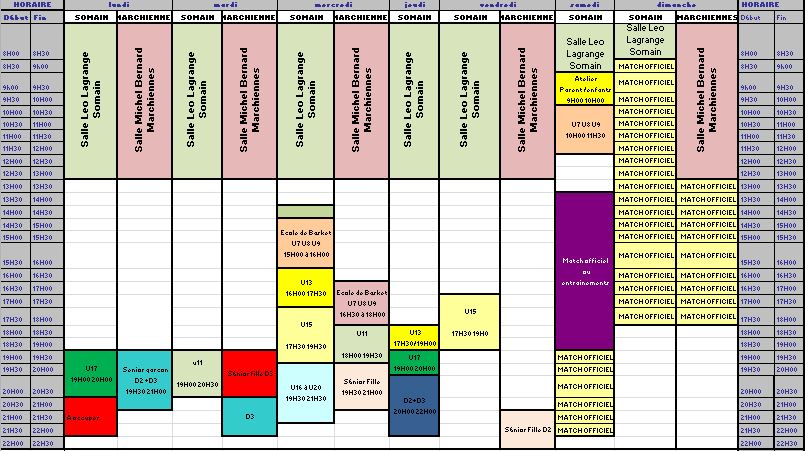 Les horaires sont susceptibles de subir des évolutions en fonction des inscriptions à la rentrée voir en cours de saisons.REGLEMENTChaque membre de l’USAC SMBB accepte de fait le règlement intérieur de la structure et se doit de l’appliquer et de le respecter. PIECES A RETOURNER2 photos, 3 enveloppes timbrées au tarif en vigueur (vierges d'adresse), photocopie de la carte d’Identité Nationale, le dossier ci-joint dûment rempli (fiche d’adhésion et demande de licence) et le chèque d’adhésion.L’assurance option A (demande de licence) est obligatoire, son montant est pris en charge par le club. Toute valeur supérieure sera en supplément du coût d’inscription.Pour les joueurs, les entraîneurs, les parents de l’atelier Parents/enfants : un certificat médical permettant la pratique du Basket Ball (sur la demande de licence, ou sur un document séparé)Pour les Seniors, juniors et Cadets: 2 chèques de caution d’un montant de 15€ et 30€ encaissés en cas d’amende imputable au joueur, 3 chèques de caution de 50€ en cas de mutationADHERENT MINEUR/MAJEUR(*)INFORMATIONS DE CORRESPONDANCENOM : 							PRENOM :			ADRESSE :											CODE POSTAL : 			VILLE :		TELEPHONE FIXE : 			TELEPHONE PORTABLE : 		ADRESSE EMAIL : 				___INFORMATIONS  PERSONNELLES  DE L’ADHERENTDATE DE NAISSANCE : 		/	/	 SEXE : 	CHEMINOT / FILS DE CHEMINOT : 	OUI / NON  (*)     N° d’AGENT :_______________Je soussigné  M/Mme ___________________________________________________________représentant légal de l’enfant(*)____________________________________________________demeurant à : _________________________________________________________________Déclare avoir pris connaissance et accepter le règlement intérieur de l’association sportive USAC SOMAIN BASKET.SignatureAUTORISATION DROIT À L’IMAGE Dans le cadre de notre association, des photos ou vidéos de vous ou votre enfant peuvent être utilisées en vue de promouvoir nos activités sportives. Nous sollicitons donc votre autorisation. Je soussigné(e) ……………………………………………………………………………. , Agissant en qualité de ………………….………………….………………….………………….  Autorise l’USAC SMBB à utiliser l’image de mon enfant et/ou mon image* pour promouvoir ses activités dans le cadre de ses locaux. Autorise l’USAC SMBB à utiliser l’image de mon enfant  et/ou mon image* en dehors de ses locaux, soit : Sur le blog/le site du clubSur des CD roms ou DVD de compétitions/de rencontres /d’évènements sportifs, Sur des journaux, prospectus, flyers ayant pour but de promouvoir le club. Sur les réseaux d’informations utilisés par le clubA	…………………………. 	le 	……………………		Signature Atelier Parents/enfants2013 et 20142012 U72011 U82010 U92009 U102008 U112007 U122006 U132005 U142004 U152003 U162002 U17Avant 1998 SéniorLoisirBénévoleBienfaiteurTarif Plein 50+306065708590951105030Dossier rendu avant le 30/07/20175055607580851004030